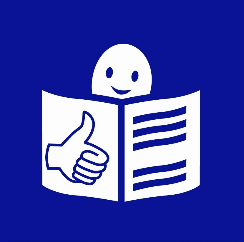 Lihtsalt loetava teksti logoEuroopa lihtsa keele logo kasutamineEuroopa lihtsa keele logo on välja töötanud ühendus  üle Euroopaline ühendus Inclusion Europe, kes on logo autoriõiguste omanik. Lihtsa keele logo kasutamine on tasuta, 
kui on täidetud järgmised põhitingimused:1. Logo kasutades tuleb järgida Euroopa lihtsa keele reegleid, et väljaanne oleks lihtsalt loetav.2. Logo tohib kasutada järgmiste parameetrite kohaselt: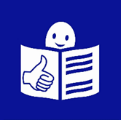 	Värv: sinine: PANTONE - 072;    		CMYK - tsüaan 100%, magenta 87%, must 6%;                      RVB: 26-63-147;                      VEEBI: # 333399           Minimaalne suurus: 15 mm3. Teie väljaannet peab üle lugema üks või mitu intellektipuudega isikut, kelle emakeel on keel, mida te oma väljaandes kasutate.Kontroll-lugejate nimed peavad olema ära märgitud.4. Peate oma väljaannetes mainima järgmist lauset: „© European Easy-toRead Logo: Inclusion Europe. Täpsem teave aadressil     https://www.inclusion-europe.eu/easy-to-read/”.5. Igast väljaandest peate saatma kaks eksemplari     Inclusion Europe aadressile Brüsselis, mis on leitav kodulehel.     https://www.inclusion-europe.eu    Avenue des Arts 3, 1210 Brussels, Belgium6. Elektroonilise versiooni puhul saatke     link allalaadimiseks Inclusion Europe e-postile.    secretariat@inclusion-europe.orgÜks saadetud lihtsas keeles väljaande eksemplar jääb Inclusion Europe raamatukokku, teist kasutame väljaande tutvustamiseks oma  üle Euroopa liikmete seas.Inclusion Europe jätab endale õiguse keelata Euroopa lihtsa keele logo kasutamise, kui on tõsiseid kahtlusi, kas väljaanne järgib Euroopa lihtsa keele ja lihtsalt loetavuse reegleid.